Консультация для родителей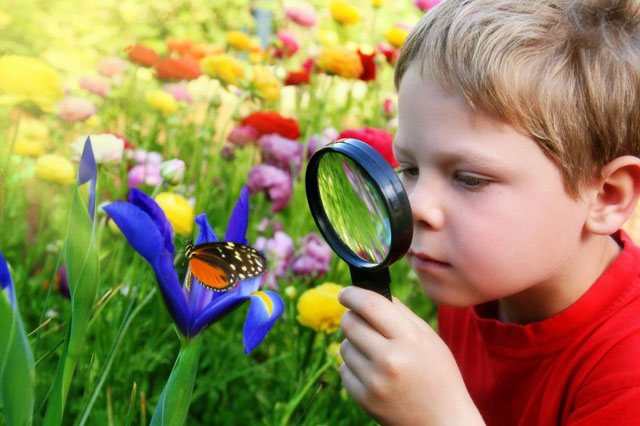 Организация детского экспериментирования в домашних условиях.        В жизни каждого ребенка наступает пора, когда из него, словно горох из мешка, так и сыплются бесконечные, порой сильно докучающие взрослым «почему», «отчего», «как». Некоторые родители спешат отделаться старыми, как мир отговорками – «потому что» - потому» или «вырастишь – узнаешь», не подозревая, какой вред наносят тем самым ребенку, его природной любознательности.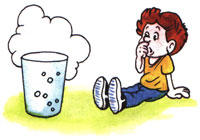        Разумеется, невозможно объять необъятное и ответить на все сто тысяч «почему», да это и не надо. Задача родителей – развивать любознательность ребят, увлечь их самим процессом познания.      В обыденной жизни дети часто сами экспериментируют с различными веществами, стремясь узнать что-то новое. Они разбирают игрушки, наблюдают за падающими в воду предметами (тонет - не тонет), пробуют языком в сильный мороз металлические предметы и т.п. В старшем возрасте  многие дети задумываются о таких физических явлениях, как замерзание воды зимой, распространение звука в воздухе и в воде, обращают внимание на различную окраску объектов окружающей действительности.Но опасность такой «самодеятельности» заключается в том, что дошкольник еще не знаком с законами смешения веществ, элементарными правилами безопасности.Несложные опыты и эксперименты можно организовать и дома. Для этого не требуется больших усилий, только желание, немного фантазии и конечно, некоторые научные знания.   Любое место в квартире может стать местом для эксперимента. Например, ванная комната. Во время мытья ребёнок может узнать много интересного о свойствах воды, мыла, о растворимости веществ. Например, что быстрее раствориться:- морская соль- пена для ванны- хвойный экстракт- кусочки мыла и т.п.Поиграть с мыльными пузырями.«Мыльные пузыри»Цель: сделать раствор для мыльных пузырей.Материалы: жидкость для мытья посуды, чашка, соломинка.Процесс: наполовину наполните чашку жидким мылом, долейте водой и размешайте. Окуните соломинку в мыльный раствор. Осторожно подуйте в соломинку.Итог: у вас должны получиться мыльные пузыри.Почему? Молекулы мыла и воды соединяются, образуя структуру, напоминающую гармошку. Это позволяет мыльному раствору растягиваться в тонкий слой.      Кухня - это место, где ребёнок мешает родителям, особенно маме, когда она готовит еду. Но и там можно с детьми поэкспериментировать.Танцующие хлопья (можно  научить рисовые хлопья  прыгать и танцевать.)
Вам понадобятся:
- бумажное полотенце
- 1 чайная ложка (5 мл) хрустящих рисовых хлопьев
- воздушный шарик
- шерстяной свитер
Подготовка:
1. Расстелите на столе бумажное полотенце.
2. Высыпьте на полотенце хлопья.
Начинаем научное волшебство! Надуйте шарик и завяжите его. Потрите шарик о шерстяной свитер. Поднесите шарик к хлопьям и посмотрите, что произойдет.

 
Результат:  Хлопья будут подпрыгивать и притягиваться к шарику.
Объяснение: В этом эксперименте вам помогает статическое электричество. Электричество называют статическим, когда ток, то есть перемещение заряда, отсутствует. Оно образуется за счет трения объектов, в данном случае шарика и свитера. 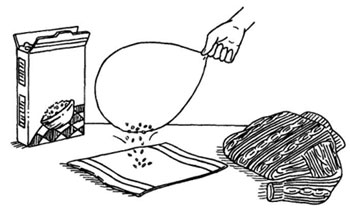 Взрыв цвета в молоке.
Чтобы провести этот зрелищный эксперимент, вам понадобятся:
- цельное молоко,
- пищевые красители разных цветов,
- любое жидкое моющее средство,
- ватные палочки,
- тарелка.
Обращаем ваше внимание на то, что молоко должно быть обязательно цельным, а не обезжиренным. Почему? Все объяснения после опыта. Налейте молоко в тарелку. Добавьте в него по несколько капель каждого красителя. Старайтесь делать это аккуратно, чтобы не двигать саму тарелку. А теперь, хотите верьте, хотите нет, мы заставим молоко двигаться с помощью обычного моющего средства! Возьмите ватную палочку, окуните ее в средство и прикоснитесь ей в самый центр тарелки с молоком. Посмотрите, что произойдет! Молоко начнет двигаться, а цвета перемешиваться. Настоящий взрыв цвета в тарелке!                              Объяснение опыта:   Молоко состоит из молекул разного типа: жиры, белки, углеводы, витамины и минералы. При добавлении в молоко моющего средства происходит одновременно несколько процессов. Во-первых, моющее средство снижает поверхностное натяжение, и за счет этого пищевые красители начинают свободно перемещаться по всей поверхности молока. Но самое главное, что моющее средство вступает в реакцию с молекулами жира в молоке, и приводит их в движение. Именно поэтому для этого опыта не подходит обезжиренное молоко.       Эксперимент можно провести во время любой деятельности. Например, ребёнок рисует. У него кончилась зелёная краска. Предложите ему попробовать сделать эту краску самому. Посмотрите, как он будет действовать, что будет делать. Не вмешивайтесь и не подсказывайте. Догадается ли он, что надо смешать синюю и жёлтую краску? Если у него ничего не получится, подскажите, что надо смешать две краски. Путём проб и ошибок ребёнок найдёт верное решение.    Интересные эксперименты можно организовать с растениями. Весной старайтесь привлечь детей к высаживанию овощей, цветов. Советуем приготовить альбом для рисования, цветные карандаши или фломастеры, чтобы ребенок мог делать зарисовки опытов и наблюдений.При этом желательно не неволить маленького исследователя, если у него, например, на сегодня другие планы. Предоставьте ему право выбора. Но ваше присутствие во время исследовательской деятельности ребенка совершенно необходимо: оно должно предостерегать ребенка от промахов и связанных с ними неудач, а в ряде случаев уберечь от возможных неприятностей.    Заинтересованные в развитии своего ребенка родители могут организовать дома небольшую лабораторию, где вместе с детьми будут проводить опыты. Ведь экспериментирование - это, наряду с игрой - ведущая деятельность дошкольника. Затрат на приобретение необходимого оборудования  никаких.Для этого необходимо соблюдать некоторые правила:1. Установите цель эксперимента (для чего мы проводим опыт)2. Подберите материалы (список всего необходимого для проведения опыта)3. Обсудите процесс (поэтапные инструкции по проведению эксперимента)4. Подведите итоги (точное описание ожидаемого результата)5. Объясните почему? Доступными для ребёнка словамиПОМНИТЕ!  ПРИ ПРОВЕДЕНИИ ЭКСПЕРИМЕНТА  ГЛАВНОЕ - БЕЗОПАСНОСТЬ ВАС И ВАШЕГО РЕБЁНКА.